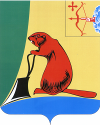 Заключениепо результатам внешней проверки отчёта об исполнении бюджета Тужинского городского поселения за 2019 год.	В муниципальном образовании имеются основные документы, регламентирующие бюджетный процесс:1.Устав муниципального образования Тужинское городское поселение, утвержденный решением Тужинской поселковой Думы от 12.12.2012 № 3/20.2.Положение о бюджетном процессе в муниципальном образовании Тужинское городское поселение, утверждённое решением Тужинской поселковой Думы от 07.07.2016 № 60/241;3.Положение о порядке расходования средств резервного фонда администрации Тужинского городского поселения, утверждённое постановлением администрации Тужинского городского поселения от 04.06.2019 № 156;4.Методика формирования бюджета Тужинского городского поселения, утверждённая постановлением администрации Тужинского городского поселения от 14.06.2019 № 163;5.Порядок составления и ведения бюджетных росписей главных распорядителей средств бюджета Тужинского городского поселения и внесения изменений в них, утверждённый приказом главы администрации от 25.12.2019 № 98;6.Порядок определения размера части прибыли муниципальных унитарных предприятий, остающейся после уплаты налогов и иных обязательных платежей и подлежащей перечислению в бюджет Тужинского городского поселения, утверждённый решением Тужинской поселковой Думы от 14.03.2013 № 7/44.                                                                                                                                                                                            В ходе проверки установлено, что правовая база муниципального образования Тужинское городское поселение по вопросам бюджетного процесса соответствует бюджетному Кодексу РФ, нормативным правовым актам РФ, Кировской области.Для проведения внешней проверки представлена бюджетная отчетность:-отчет об исполнении бюджета;-баланс исполнения бюджета;-отчёт о финансовых результатах деятельности;-отчет о движении денежных средств;-пояснительная записка.Бюджетная отчетность для проведения внешней проверки представлена 31.03.2020 года, что соответствует п.3 ст.264.4 Бюджетного Кодекса РФ.Бюджет Тужинского городского поселения на 2019 год (далее – Бюджет) утвержден решением Тужинской поселковой Думы от 14.12.2018 № 21/86, т.е. до начала финансового года, что соответствует статье 187 БК РФ.Бюджет утвержден:по доходам в сумме – 13 767,2 тыс. рублей;по расходам в сумме – 14 067,5 тыс. рублей;дефицит – 300,3 тыс. рублей.Источники покрытия дефицита Бюджета – изменение остатков средств на счетах по учету средств бюджета.Собственные доходы запланированы в сумме 7 324,1 тыс. рублей (53,2%), финансовая помощь в сумме 6 443,1 тыс. рублей (46,8 %). Предельный объем муниципального внутреннего долга городского поселения на 2019 год установлен в сумме равной нулю, верхний предел муниципального внутреннего долга на 01.01.2020 года равный нулю, в том числе: верхний предел долга по муниципальным гарантиям городского поселения равный нулю.Расходы Бюджета утверждены по разделам, подразделам, целевым статьям и видам расходов бюджетной классификации РФ, ведомственной структуре расходов. Соблюдены требования статьи 184.1 БК РФ.Общая оценка исполнения БюджетаВ процессе исполнения Бюджета поселковой Думой принято 9 решений о внесении изменений в Бюджет, в результате которых:план по доходам увеличен на 1 407,5 тыс. рублей - на 10,2 %:по безвозмездным поступлениям - рост на 1 342,9 тыс. рублей;собственные доходы - рост на 64,6 тыс. рублей.Плановые расходы увеличились на 1 943,5 тыс. рублей.Исполнение доходов Бюджета Выполнение Бюджета по доходам составило 102 % (план – 15 174,7 тыс. рублей, исполнено – 15 485,6 тыс. рублей).План собственных доходов Бюджета – 7 388,7 тыс. рублей, выполнение – 7 703,9 тыс. рублей – 104,3 %. К уровню 2018 года доходов поступило больше на 660,9 тыс. рублей - на 9,4 %.В разрезе видов доходов исполнение составило:налоговые доходы – 6 501,8 тыс. рублей - 104,9 %;неналоговые доходы – 1 202,1 тыс. рублей – 100,9 %;безвозмездные поступления – 7 781,8тыс. рублей – 99,9 %.Налоговые доходыДоля налоговых доходов в общей сумме собственных доходов – 84,4 %, по сравнению с 2018 годом объем налоговых доходов увеличился на 425,3 тыс. руб.	тыс. рублейВ 2019 году основным источником налоговых доходов являлся налог на доходы физических лиц.Доля поступлений НДФЛ:в общем объеме доходов Бюджета – 24,7 %;в объеме собственных доходов 49,7 %;в объеме налоговых доходов 58,9 %.При плане – 3 673,3 тыс. рублей, перечислено в Бюджет 3 827,1 тыс. рублей – 104,2 %.По сравнению с предыдущим годом поступления НДФЛ увеличились на 4,6 % - на 166,6 тыс. рублей.Второй по объёму поступлений налог – акцизы.Доля поступлений налога:в общем объёме доходов Бюджета – 8,6 %;в объёме собственных доходов – 17,3 %;в объёме налоговых доходов – 20,5 %.Акцизов поступило 1 335,6 тыс. рублей - 115,1 % от плана. По сравнению с предыдущим годом доходы увеличились на 169,5 тыс. рублей - на 14,5 %.При плане 827,5 тыс. рублей, земельного налога привлечено в Бюджет 837,8 тыс. рублей.Поступления налога на имущество составили 446 тыс. рублей - 92,7 % к плану.Неналоговые доходыДоля неналоговых доходов в общей сумме собственных доходов Бюджета – 15,6 %.План выполнен на 100,9 %, поступления составили 1 202,1 тыс. рублей.По сравнению с предыдущим годом доходы увеличились на 235,7 тыс. рублей - на 24,4 %.	тыс. рублейОсновным источником неналоговых доходов является арендная плата за землю (41,1 %).При уточненном плане 496 тыс. рублей, поступило 494,1 тыс. рублей - 99,6 %.Прочие поступления от использования имущества, находящегося в собственности поселения (за найм жилья) составили 313,8 тыс. рублей, при плановой сумме 300 тыс. рублей.В Бюджет перечислено 176,7 тыс. рублей от продажи земельных участков (100,4 % от плановой суммы).Аренда муниципального имущества принесла в Бюджет 138,5 тыс. рублей – 100 % к плану.Безвозмездные поступленияБезвозмездные поступления в виде дотаций, субсидий и субвенций от других бюджетов бюджетной системы РФ, иных межбюджетных трансфертов и прочих безвозмездных поступлений в структуре общего объёма доходов Бюджета составили 50,3 %.По отношению к 2018 году безвозмездные поступления в Бюджет увеличились на 6 219,2 тыс. рублей, или в 4,98 раза. Значительный рост поступлений объясняется перечислением из областного бюджета:субсидии на реализацию программ формирования современной городской среды (4 534,9 тыс. рублей);субсидии на выплаты по социальной поддержке граждан, лишившихся своего жилья в результате пожара, в сумме 560 тыс. рублей;в большем, по сравнению с 2018 годом, на 1 409,6 тыс. рублей объёме субсидии на реализацию ППМИ.В Бюджет поступило 7 781,8 тыс. рублей – 99,9 % к плану:дотации – 122,9 тыс. рублей - 100 %;субсидии – 6 806,4 тыс. рублей - 100 %;субвенции – 196,3 тыс. рублей - 100 %;иные межбюджетные трансферты – 357,2 тыс. рублей – 98,8 %;безвозмездные поступления от негосударственных организаций – 10 тыс. рублей;прочие безвозмездные поступления – 289 тыс. рублей.Исполнение Бюджета по расходамРасходы Бюджета профинансированы на 99,2 %. При плане 16 136,2 тыс. рублей, фактическое исполнение – 16 011 тыс. рублей.Анализ исполнения расходной части Бюджета к уточненному плану в разрезе разделов бюджетной классификации.Общегосударственные расходыВ целом по разделу уточненные бюджетные назначения на год составили 4 220,1 тыс. рублей, исполнение – 4 189,5 тыс. рублей – 99,3 %.На финансовое обеспечение мер по ликвидации чрезвычайных ситуаций за счёт резервного фонда администрации израсходовано 18 тыс. рублей.Национальная оборонаРасходы по данному разделу финансируются за счёт субвенции бюджетам поселений на осуществление первичного воинского учёта на территориях, где отсутствуют военные комиссариаты. При уточнённом плане 195,9 тыс. рублей, освоено 195,9 тыс. рублей - 100 %.На выплату заработной платы израсходовано 151,4 тыс. рублей, начисления на заработную плату перечислены в сумме 44,5 тыс. рублей.Национальная безопасность и правоохранительная деятельностьРасход составил 193,4 тыс. рублей - 100 % от плановой суммы.На функционирование муниципальной пожарной охраны израсходовано 145 тыс. рублей. Расходы на расчистку подъездов к пожарным водоёмам произведены на 40 тыс. рублей. Оплата услуг по страхованию членов ДНД – 8,4 тыс. рублей.Национальная экономикаПри уточненном плане 2 620,5 тыс. рублей, израсходовано 2 578,3 тыс. рублей – 98,4 %.Перечислена субсидия в сумме 408,1 тыс. рублей МУП «Тужинское АТП» за транспортное обслуживание населения д. Покста, д. Коврижата, с. Караванное.За счёт дорожного фонда городского поселения проведёно:ремонт проезжей части улицы Фокина - 427,3 тыс. рублей;ямочный ремонт дорог по улицам Свободы, Фокина, Советская, Некрасова, Колхозная, Орджоникидзе - 446,6 тыс. рублей;ремонт дворовой территории в рамках муниципальной программы «Формирование современной городской среды» – 399 тыс. рублей;грейдирование и очистка дорог от снега - 813,2 тыс. рублей;поставка щебня - 34,6 тыс. рублей;устройство искусственной неровности - 44,6 тыс. рублей.Жилищно-коммунальное хозяйствоПлан расходов на жилищно–коммунальное хозяйство составлял 7 988,3 тыс. рублей, фактическое исполнение – 7 936,1 тыс. рублей – 99,3 %.Расходы на благоустройство произведены на 7 472,5 тыс. рублей:уличное освещение – 723,2 тыс. рублей;ремонт дорожного покрытия площади в пгт. Тужа – 1 250,1 тыс. рублей;ремонт участка дороги в деревне Коврижата – 309,1 тыс. рублей;устройство памятника погибшим воинам-землякам в д. Покста – 118,2 тыс. рублей;создание мест (площадок) накопления твёрдых коммунальных отходов – 357,2 тыс. рублей;прочие мероприятия по благоустройству – 533 тыс. рублей;расходы в рамках муниципальной программы «Формирование современной городской среды» - 4 181,7 тыс. рублей:ремонт асфальтового покрытия центральной площади – 2 005,2 тыс. рублей;благоустройство центральной площади с ремонтом ограждения – 1001,8 тыс. рублей;благоустройство центральной площади (скамьи, качели, вазоны) – 440,4 тыс. рублей;благоустройство места для досуга и отдыха на ул. Первомайская – 503,5 тыс. рублей;устройство освещения на центральной площади – 96,4 тыс. рублей;благоустройство дворовой территории по ул. Невского, д.6 – 73,3 тыс. рублей;установка видеонаблюдения – 61,1 тыс. рублей.Расходы на коммунальное хозяйство составили – 152,3 тыс. рублей:на ремонт водопровода в деревне Покста – 152,3 тыс. рублей (субсидия из областного бюджета).На содержание жилищного хозяйства израсходовано 311,4 тыс. рублей.Социальная политикаРасходы по разделу составили 917,8 тыс. рублей (100 % от плана):выплата муниципальной надбавки к пенсии – 311,7 тыс. рублей;социальные выплаты населению (гражданам, пострадавшим в результате пожара) 605 тыс. рублей;выплата работникам, находящимся в отпуске по уходу за ребёнком до 3-х лет – 1,1 тыс. рублей.Муниципальные программыВ 2019 году производилось финансирование 8 муниципальных программ. Расходы составили 15 110,1 тыс. рублей – 94,4 % от общей суммы расходов Бюджета.Источники финансирования дефицита Бюджета.В соответствии с пунктом 1.3 решения Тужинской поселковой Думы от 14.12.2018 № 21/86 «О бюджете Тужинского городского поселения на 2019 год» дефицит Бюджета утвержден в сумме 300,3 тыс. рублей. В процессе исполнения Бюджета плановый дефицит принят в объеме 961,5 тыс. рублей.Источником финансирования дефицита определены изменения остатков средств на счетах по учёту средств бюджета. Согласно данных отчета об исполнении Бюджета дефицит составил 525,4 тыс. рублей.Определение степени финансовой устойчивости бюджета.В соответствии со статьёй 136 БК РФ при проведении оценки исполнения бюджета определяется уровень сбалансированности бюджета, его устойчивости и дотационности. Оценивается степень зависимости Бюджета от финансовой помощи из областного бюджета.По плановым показателям:коэффициент бюджетной зависимости - 46 %;коэффициент обеспеченности территории собственными доходами – 54%.По фактическим показателям:коэффициент бюджетной зависимости – 49,6 %;коэффициент обеспеченности территории собственными доходами – 50,4 %.При сравнении плановых и фактических показателей делаем вывод, что показатели бюджетной устойчивости и бюджетного потенциала при исполнении Бюджета ухудшились.По сравнению с 2018 годом обеспеченность собственными доходами уменьшилась с 70,1 % до 50,4 %.Выводы и предложения:Отчёт об исполнении Бюджета представлен администрацией Тужинского городского поселения в срок.Основные параметры Бюджета выполнены.В городском поселении, несмотря на выполнение планов по доходам, недостаточен контроль над поступлением в Бюджет местных налогов и сборов, плохо проводится работа по взысканию задолженности по данным платежам.Недоимка на 01.01.2020 года составляет:Налог на имущество – 165,1 тыс. рублей (рост – 9 тыс. рублей);Земельный налог – 296,3 тыс. рублей (рост – 4 тыс. рублей);Аренда земли – 56,8 тыс. рублей (рост в 1,9 раза),Задолженность по плате за найм жилья – 136,7 тыс. рублей (рост – 7,3 тыс. рублей).Предлагаю:1. Отчёт об исполнении Бюджета утвердить.2. Разработать и утвердить план мероприятий по оптимизации, повышению результативности бюджетных расходов на 2020 год.Информацию о выполнении предложений представить в Контрольно-счётную комиссию Тужинского муниципального района к 22.05.2020 года.ПредседательКонтрольно-счётной комиссии					       А.С. Таймаров21.04.2020.Показатели2019 план2019 факт% выполн.2018 год+- к 2018 сумма+- к 2018 %Налоговые доходы (всего)6 197,36 501,8104,96 076,5+425,3+7НДФЛ3 673,33 827,1104,23 660,5+166,6+4,6Акцизы1 1601 335,6115,11 166,1+169,5+14,5Сельхозналог55,255,210017,5+37,7+215,4Земельный налог827,5837,8101,2759,6+78,2+10,3Налог на имущество481,344692,7472,8-26,8-5,7Показатели2019 план2019 факт% вып.2018 факт+-сумма к 2018+- % к 2018 Неналоговые доходы (всего)1 191,41 202,1100,9966,4+235,7+24,4Аренда земли496494,199,6512,7-18,6-3,6Аренда имущества138,5138,510043,3+95,2+219,9Прочие доходы (найм жилья)300313,8104,6288,6+25,2+8,7Продажа земли176176,7100,4103,8+72,9+70,2Прочие доходы от компенсации затрат12,8-12,8-100Штрафы22,925,9113,12+23,9+1195Прочие неналоговые доходы (самообложение) 44,639,7890+3,2+100Прочие неналоговые доходы (плата за снос зелёных насаждений) 13,413,41003,2+10,2+318,8